ЧЕРКАСЬКА ОБЛАСНА РАДАГОЛОВАР О З П О Р Я Д Ж Е Н Н Я12.07.2022                                                                                         № 171-рПро призначення виконувачем обов’язківзавідувача комунального підприємстваКАРПЕНКО О.А.Відповідно до статті 55 Закону України «Про місцеве самоврядування
в Україні», підпункту 3 пункту 3 рішення обласної ради від 16.12.2016 
№ 10-18/VIІ «Про управління суб’єктами та об’єктами спільної власності територіальних громад сіл, селищ, міст Черкаської області» (із змінами), 
пункту 9 Положення про конкурсний відбір претендентів на зайняття посад керівників підприємств, установ, закладів спільної власності територіальних громад сіл, селищ, міст Черкаської області, затвердженого рішенням обласної ради від 19.02.2021 № 5-14/VІІІ (із змінами), враховуючи заяву Карпенко О.А. від 12.07.2022:1. ПРИЗНАЧИТИ з 19.07.2022 КАРПЕНКО Олену Анатоліївну виконувачем обов’язків завідувача комунального підприємства «Тальнівська центральна районна аптека № 73 Черкаської обласної ради» (далі – підприємство) на строк до видання розпорядження голови обласної ради про звільнення її від виконання обов’язків керівника підприємства.2. Установити КАРПЕНКО О.А. посадовий оклад у розмірі 
17 500 гривень.    3. Контроль за виконанням розпорядження покласти на заступника голови обласної ради ДОМАНСЬКОГО В.М. і управління юридичного забезпечення та роботи з персоналом виконавчого апарату обласної ради.Голова									А. ПІДГОРНИЙ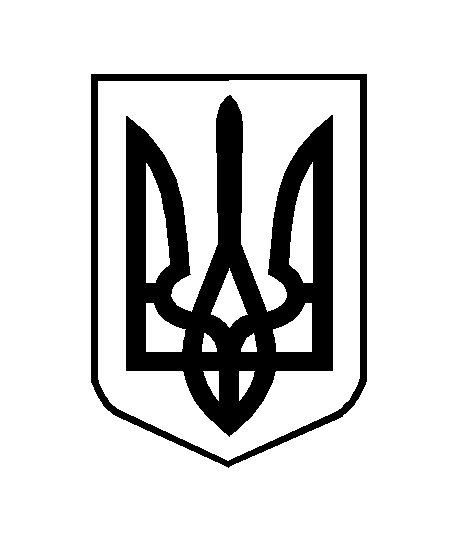 